InleidingDeze gids is voor leerlingen, ouder(s) en/of verzorger(s) (*), nieuwe ouders en voor iedereen die iets wil weten over onze school. In deze gids laten wij zien waar ICB WereldWijzer voor staat, op welke manier we leerlingen willen laten leren en op welke wijze wij werken.Interconfessionele Basisschool (ICB) WereldWijzer is een school met een locatie in Deventer en een locatie in Okkenbroek. Omdat beide locaties onderwijskundig grote verschillen vertonen is gekozen om voor beide locaties een aparte schoolgids uit te geven. Dit is de schoolgids van ICB WereldWijzer locatie Okkenbroek. Onze basisschool behoort tot de stichting Varietas. Deze stichting bestaat uit ongeveer 30 scholen, gesitueerd in de Salland en Twente. De naam van de school geeft aan dat we de leerlingen wijzer de wereld in willen laten gaan. Dat wordt in onze missie als volgt verwoord: We willen de leerlingen steunen in hun groei naar volwassenheid, waarbij ze goed zijn voor zichzelf, hun talenten ontplooien en verantwoordelijkheid nemen voor de wereld waarop zij leven.De schoolgids wordt voor vier jaar vastgesteld. Daarnaast wordt jaarlijks een jaarkatern vastgesteld. Beide delen zijn op de website van de school geplaatst. Documenten met aanvullende informatie waarnaar in deze schoolgids verwezen worden, vindt u op de website van de school (www.wereldwijzerokkenbroek.nl). Daar waar het afspraken van stichting Varietas betreft kunt u deze documenten vinden op de website van Varietas (www.varietas.nl).Mocht u naast de gegeven informatie behoefte hebben aan een nadere kennismaking, dan bent u natuurlijk van harte welkom bij ons op school. U kunt altijd een afspraak hiervoor maken met de directie.Wij wensen u veel leesplezier en hopen dat uw kind/kinderen een fijne en leerzame tijd bij ons op school mag/mogen hebben.Patricia KleverwalDirecteur(*) ter bevordering van de leesbaarheid kiezen wij ervoor om  hierna ‘ouders’ te schrijven, waar ‘ouder(s) en/of verzorger(s)’ wordt bedoeld.1. Wie zijn wij1.1 Onze schoolICB WereldWijzer Okkenbroek bevindt zich midden in het dorp Okkenbroek. Het oorspronkelijke schoolgebouw is gebouwd in 1923. Er gaan een kleine 50 leerlingen naar school. De school wordt omringd door een groot schoolplein. De vestiging heeft drie instructielokalen, een groot leerplein, een stilwerkplek en een hoekenlokaal. De gymzaal bevindt zich in het naast gelegen Ons Centrum. Achter de gymzaal is een grasveld waar de school ook gebruik van maakt. De school is in de zomervakantie van 2017 gerenoveerd.
De school neemt een belangrijke plaats in binnen de leefgemeenschap Okkenbroek en is betrokken bij een aantal activiteiten in het dorp.1.2 Ons bestuurHet voordeel van VarietasWij zijn een Varietas school. Varietas betekent in het Latijn variatie, veelkleurigheid, verscheidenheid.Stichting Varietas is een organisatie met ongeveer 30 basisscholen in Salland en Twente. Onze scholen zijn openbaar, interconfessioneel, neutraal, Katholiek of Protestants-Christelijk. Zij willen ieder vanuit hun eigen levensovertuiging of geloofsovertuiging de wereld mooier kleuren. Het onderwijs van Varietas waardeert de verschillen en doet recht aan wie anders is. Elke Varietas school heeft zijn eigen identiteit, dat is voor ons belangrijk. Maar als onderdeel van Stichting Varietas kunnen wij in al onze eigenheid leunen op de ervaring, kennis en capaciteit van onze collega-scholen binnen de stichting en een professioneel stafbureau. Zo kunnen wij bijvoorbeeld een beroep doen op specifieke expertise teams voor gedrag, begaafdheid, dyslexie en andere aandachtsterreinen. Startende leerkrachten krijgen extra begeleiding vanuit de werkgroep startende leerkrachten. Varietas bewaakt de kwaliteit van ons onderwijs en van onze medewerkers en regelt een veilige leer- en werkomgeving. Als in een harmonie is iedereen welkom en is iedere partij van belang. De beste uitvoering van het concert wordt gegeven wanneer iedereen meedoet. Scholen van Varietas zijn de oefenplaatsen voor het “concert des levens”. We maken gebruik van ieders talent.Voor Varietas is samenwerken een voorwaarde om problemen op te lossen en kansen te benutten.
In (en buiten) de klas worden leerlingen aangemoedigd om samen te werken. In de school en binnen de stichting worden medewerkers uitgenodigd de samenwerking met elkaar te zoeken. 
Varietas zoekt ook als stichting de samenwerking met onderwijs-, kinderopvang- en andere maatschappelijke organisaties. Wij voelen ons niet alleen verantwoordelijk voor de leerlingen die de scholen van Varietas bezoeken, maar voor alle kinderen in onze regio.Met elkaar zijn wij verantwoordelijk voor elkaar en voor de wereld waarin wij leven. Stichting Varietas néémt deze verantwoordelijkheid door de kinderen van vandaag, de volwassenen van morgen, goed voor te bereiden op de wereld van morgen. “Varietas biedt iedere leerling de best mogelijke basis voor de toekomst”. Contactgegevens CvB:Bosanemoon 307422 NW Deventer 085-04354901.3 Missie/visieMissieWe willen leerlingen steunen in hun groei naar volwassenheid, waarbij ze goed zijn voorzichzelf, hun talenten ontplooien en verantwoordelijkheid nemen voor de wereld waarop zijleven.VisieDe Visie van WereldWijzer Okkenbroek is:
WereldWijzer streeft de totale ontwikkeling van het kind na:wijzer met jezelf en de anderwijzer voor jezelf en de anderwijzer in de wereldwijzer voor de wereldwijzer met de wereld
1. De school heeft een interconfessionele identiteit van waaruit we werken aan eenrespectvolle, positieve sfeer waar aandacht en waardering voor elkaar is en geuitwordt.
2. De school biedt een veilige, uitdagende leeromgeving, waarbij zowel binnen als buitenactiviteiten plaatsvinden.
3. Leerlingen, ouders en teamleden werken gemotiveerd en actief samen om de kinderente begeleiden in hun persoonlijke en cognitieve ontwikkeling.
4. Ieder kind ontwikkelt zich tot een mens die bewust keuzes maakt in zijn leven metrespect voor zichzelf en de ander en zich medeverantwoordelijk voelt voor de wereldom zich heen. 
1.4 IdentiteitWereldWijzer is een interconfessionele basisschool. Dat betekent dat we vanuit het katholieke en protestants christelijke geloof onze schoolidentiteit vorm geven. Dit doen we vanuit een waardenpiramide en de aandacht voor de Bijbelverhalen. U, als ouder, bent verantwoordelijk voor de directe geloofsopvoeding van uw kind. U bepaalt daarbij zelf de diepte en intensiteit. Als school hebben wij een ondersteunende functie. Vanuit de gelovige traditie, de Bijbelverhalen en de christelijke waarden en normen leven wij de kinderen geloofsbeleving en daaruit voortvloeiend gedrag voor. Traditie en Bijbelverhalen krijgen een koppeling naar de huidige tijd: wat doe ik met de boodschap van het geloof. We willen kinderen een positieve levenshouding mee geven, met aandacht voor de diversiteit in de samenleving. Waardering en respect voor de ander zijn sleutelbegrippen.1.5 Gebouw ICB WereldWijzer bevindt zich midden in het dorp Okkenbroek. Het oorspronkelijke schoolgebouw is gebouwd in 1923. De school is in de zomervakantie van 2017 gerenoveerd. 
Het adres van de school is: 
Oerdijk 149 
7435 PJ Okkenbroek 
tel. 0570-551550 
wereldwijzer.okkenbroek@varietas.nl 
www.wereldwijzerokkenbroek.nl 1.6 Wijk/buurtDe school wordt omringd door een groot schoolplein. Dit schoolplein is in 2022 vernieuwd en doet daarna dienst als school/buurt plein. De gymzaal bevindt zich in het naast gelegen Ons Centrum. Achter de gymzaal is een grasveld waar de school ook gebruik van maakt. De school neemt een belangrijke plaats in binnen de leefgemeenschap Okkenbroek en is betrokken bij een aantal activiteiten in het dorp.1.7 Populatie ICB WereldWijzer heeft rond de 45/50 leerlingen die uit een doorsnee van de Nederlandse bevolking komen. Leerlingen komen uit het dorp en uit het buitengebied. Het opleidingsniveau van de ouders is over het algemeen op niveau van middelbaar of hoger (beroeps) onderwijs. Het aandeel leerlingen met een niet-Nederlandse achtergrond is gering. 1.8 Personeel/stagiaires Het team bestaat uit een directeur, teamleider, intern begeleider (IB-er), groepsleerkrachten, leraar ondersteuner en vrijwilligers. De directeur is verantwoordelijk voor de dagelijkse gang van zaken en medeverantwoordelijk (samen met het bestuur) voor het onderwijskundig beleid, personeelsbeleid en financieel beleid. De IB-er is verantwoordelijk voor de zorg, hoe verloopt het leerproces in de groepen en bij individuele leerlingen, en medeverantwoordelijk voor het onderwijskundig beleid. De leerkrachten verzorgen het onderwijs in de groepen waarbij ze ondersteund worden door een leraar ondersteuner. Er wordt gewerkt in stamgroepen waar leerkrachten en de leraar ondersteuner samenwerken. De leerkracht is verantwoordelijk voor de stamgroep.Onze school begeleidt stagiaires van uiteenlopende opleidingen. Meestal betreft het studenten die later zelf leerkracht, onderwijs- of klassen assistent willen worden. Om praktijkervaring op te doen geven ze een aantal lessen aan de kinderen. De teamleider coördineert plaatsing en begeleiding en onderhoudt de contacten met de studentenopleidingen. Deze probeert de stageplaatsen zo te verdelen dat recht wordt gedaan aan de belangen van alle betrokkenen. De groepsleerkracht blijft (eind)verantwoordelijk voor de groep.2.  Onderwijs2.1 Ons onderwijs Godsdienstige vorming 
Wij gebruiken de methode Trefwoord in de stamgroepen. Aan de hand van Trefwoord vertellen wij Bijbelverhalen en spiegelverhalen. Daarnaast gaan we in op wat de verhalen betekenen voor ons en ons dagelijks leven. Bij de verhalen kan er gezongen en gebeden worden. Met Kerst en Pasen worden er vieringen georganiseerd. Elk jaar willen we een actie opzetten waarin wij ons inzetten voor onze medemens. Als school zoeken we contact met de kerken uit Okkenbroek en omgeving.Activiteiten in groep 1/2 
De kinderen van de groepen 1 en 2 vormen samen met de kinderen van groep 3 stamgroep rood. Bij de jongste kleuters ligt de nadruk op het wennen aan het naar school gaan. Alles is anders dan thuis, veel kinderen in één ruimte, juffen, allerlei regels enz. Voor ons volwassenen lijkt het zo eenvoudig, maar het kost de meeste kinderen best moeite om afstand te doen van de vrijheid en te wennen aan een andere regelmaat. 
Ouders kunnen hun kind daarbij helpen door: te zorgen voor voldoende nachtrust  belangstelling te tonen voor alles wat op school gebeurt  blijk te geven van waardering voor de werkjes die het kind mee naar huis neemt  uw kind het volgende te leren: aan- en uitkleden, veters strikken, naar het toilet gaan en handen wassen.In de kleutergroepen is er sprake van leer- en vormingsgebieden die de basis moeten leggen voor een goed functioneren in de school en in de maatschappij. Al spelend in de huishoek doe je aan taalontwikkeling en het leren van sociale vaardigheden. Spelen met ontwikkelingsmateriaal zoals puzzels en lotto betekent getallen en kleuren leren. Wie de golfjes van de zee tekent is bezig met voorbereidend schrijven. Dit zijn allemaal essentiële voorbeelden van het vormen van een stevig fundament. Er is hier sprake van onderwijs op hoog niveau! Veel aandacht is er voor taalvorming, omdat dit de basis is voor al het andere leren. Taalverwerving is een ontwikkelingsproces dat niet alleen op school plaatsvindt, maar ook buiten schooltijd. Ouders hebben een groot aandeel in dit proces en kunnen de ontwikkeling stimuleren door veel met hun kind te praten, activiteiten en materialen te benoemen en boekjes voor te lezen. Ook (voorbereidende) rekenactiviteiten zijn volledig in het kleuterprogramma geïntegreerd. De meeste ‘vakken’ komen in samenhang met elkaar aan de orde aan de hand van een bepaald thema: de winkel, lente, sinterklaas enz. We gaan er van uit dat de kleuters zindelijk zijn. Als dit niet het geval is horen we dat graag van u.Rekenen en wiskunde Voor dit vakgebied maken we gebruik van de map Gecijferd Bewustzijn (CPS), en de methodes Kleuterplein en Wereld in Getallen. Er wordt zoveel mogelijk met concreet materiaal gewerkt waarbij handelend bezig zijn en ervaren voorop staat. In de kleutergroepen worden diverse projecten gebruikt voor dit ontwikkelgebied. Vanaf groep 3 werken we met de methode Wereld in Getallen. Vanaf groep 4 werken we volgens de leerlijnen van Snappet.Nederlandse taalHet taalonderwijs is veelomvattend. De woordenschat wordt uitgebreid, er is aandacht voor het verwoorden van ideeën, spelling en luisteren naar anderen. We gebruiken de methode Taal Actief 4. De leerlingen maken de verwerking op hun laptop met behulp van Snappet. Daarnaast leren de kinderen ook verhalen schrijven, presentaties geven, werkstukken maken, luisteren naar elkaar en het maken van boekbesprekingen. Bij de kleuters wordt er gedurende de hele dag gewerkt aan de taalontwikkeling. Er is veel aandacht voor spreken en luisteren, onder woorden brengen van wat je ziet en hoort en uitbreiden van de woordenschat aan de hand van verschillende thema’s. Bovendien wordt dagelijks voorgelezen en werken we met de map fonemisch bewustzijn van CPS en de methode Kleuterplein. Dat bevat veel activiteiten die een goede basis vormen voor het aangaan van het leesproces.Lezen In groep 3 start officieel het leesprogramma met de methode Veilig Leren Lezen, de Kim-versie. Het technisch lezen blijft in alle groepen aandacht krijgen. Hiervoor hebben we het Leesplan opgesteld. Vanaf groep 3 wordt het individueel lezen gestimuleerd. Elke ochtend starten we met schoolbreed lezen; alle leerlingen zijn dan aan het lezen, in groepjes of individueel. Doelen hierbij zijn de snelheid en accuratesse van het lezen verhogen en kinderen laten genieten van een zelf gekozen boek. Ook bevordering van de woordenschat is een doel. In de hogere leerjaren komt de nadruk ook te liggen op het begrijpend lezen. Dit gebeurt met de methode Nieuwsbegrip. Verder worden er boekbesprekingen door kinderen gehouden. Met de kinderen die meer ondersteuning nodig hebben bij het lezen wordt daarnaast gewerkt met BOUW. De jeugdcollectie boeken van de bibliotheek Okkenbroek bevindt zich in de school. Doel hiervan is de kinderen gemakkelijker kennis te laten maken met de bibliotheek en veel boeken onder hun aandacht te brengen door boekpromotie, waardoor het leesplezier toeneemt. Bij meer leesplezier wordt het leesniveau verhoogd. Een goed leesniveau is een voorwaarde om tot leren te komen bij allerlei andere vakgebieden. Verder is er in alle groepen veel aandacht voor leesbevorderende activiteiten. We doen mee met activiteiten zoals de Kinderboekenweek en Scoor een boek. Maar er worden in de stamgroepen ook activiteiten georganiseerd als boekenkring, boekrecensies en boekenbeurten. Snappet 
Het werken met Snappet, het digitaal verwerken van leerstof, bevalt erg goed. Het levert hogere leerresultaten op. De leerlingen zijn vrijwel allemaal enthousiast, de leerkracht krijgt meer ruimte. Ze kunnen nu o.a. real-time bijhouden wat de leerlingen aan het doen zijn. Ze hebben minder nakijk- en registratiewerk en kunnen direct inspelen op kinderen die extra hulp behoeven. Daarnaast ligt door het digitaal verwerken van de oefenstof de productiviteit van de leerlingen een stuk hoger en is het werken met een individuele leerlijn middels een laptop gemakkelijker te realiseren, te organiseren en te volgen qua ontwikkeling. Bovendien krijgen leerlingen oefenstof op maat op basis van een analyse van hun resultaten. Snappet wordt ingezet in de groepen 4 t/m 8 voor rekenen, taal en spelling, waarbij de leerlingen de beschikking hebben over een laptop van de school. In de tweede helft van groep 3 wordt ook de laptop ingezet om het taal/lees- en rekenonderwijs te ondersteunen.Engels In groep 5 t/m 8 wordt het Engels aangeleerd met de methode Groove Me. Het is een methode vooral gericht op mondeling communiceren in het Engels. Daarbij toetsen we de Engelse woordenschat van de kinderen. Schrijven De leerlingen leren schrijven met de methode Pennenstreken. Deze methode zorgt voor een doorgaande lijn in de handschriftontwikkeling. Wereldoriëntatie / Wetenschap en Technologie Eigenlijk wordt wereldoriëntatie geïntegreerd in alle vakken aangeboden d.m.v. spreekbeurten, schooltelevisie (zoals De Buitendienst en Jeugdjournaal), werkstukken, etc. Daarnaast maken we vanaf schooljaar 2018-2019 gebruik van de geheel vernieuwde methode Blink. De thema’s sluiten aan bij hoe kinderen naar de wereld kijken en zorgen er tegelijkertijd voor dat de belangrijkste aspecten van de wereld aan bod komen. Denk aan onderwerpen als klimaatverandering, verschillende culturen of de verdeling van eten. Binnen een thema werken de kinderen aan een eindopdracht. Bij de verschillende thema’s komen de deelgebieden van aardrijkskunde, topografie, geschiedenis, natuur en ook techniek aan bod. De thema’s van Blink verbinden we zoveel mogelijk aan de thema’s van W&T van de Zwaluwstaarten.Bij de verkeerslessen gebruiken we de verkeerseducatielijn van Veilig Verkeer Nederland. Elk jaar doen de leerlingen van groep 7 het verkeersexamen, zowel schriftelijk als praktisch. Studievaardigheden 
Dit doen we met ´Blits´. Kinderen leren specifiek hoe ze tabellen moeten lezen, informatie die uit kaartmateriaal gehaald kan worden en het combineren van gegevens. Dit werkt ondersteunend bij het onderwijs in wereldoriënterende vakken, zoals hierboven omschreven.Sociaal-emotionele vorming In de praktijk zijn we constant bezig met het “socialiseren”; van het samenwerken aan een opdracht tot aan het buitenspelen in de pauze. Maar ook in het lesrooster is tijd ingepland voor sociaal-emotionele ontwikkeling. Hierbij maken we gebruik van Kanjertraining. We willen de kinderen leren op een goede manier met zichzelf en met anderen om te gaan. Uitgangspunt hierbij is altijd dat kinderen de dingen goed willen doen, maar dat het niet altijd lukt. U heeft hier al meer over kunnen lezen. Sociaal-emotionele vorming blijft niet beperkt tot de lessen rondom Kanjertraining. We volgen de sociaal emotionele ontwikkeling van de kinderen met het onderdeel ‘hart en handen’ van IEP 21ste eeuwse vaardighedenOnze kinderen leren in de 21ste eeuw. Een tijd waarin andere vaardigheden als belangrijkworden gezien. De wereld verandert in een snel tempo. Duidelijk is dat bij het leren in de21e eeuw skills als samenwerken, kennisconstructie, creativiteit en ict-vaardigheden eenbelangrijke rol spelen. Natuurlijk heeft dit gevolgen voor ons onderwijs. De rol van deleerkracht en onderwijsassistent verandert en gaat veel verder dan het overdragen van kennis alleen. Daarom vinden wij als school de integratie vandeze vaardigheden en ICT een belangrijk aspect.De volgende vaardigheden worden in deze tijd als belangrijk gezien: samenwerken kennisconstructie probleemoplossend denken creatief denken zelfregulerend vermogen mondelinge en schriftelijke communicatie een initiatiefrijke houding nieuwsgierige en onderzoekende houding integratie van ICTBurgerschapsonderwijsBurger zijn, deel kunnen nemen aan de Nederlandse samenleving, is belangrijk. Vele ingrijpende maatschappelijke en politieke veranderingen door onder andere immigratie, individualisering, secularisering, globalisering enzovoort, hebben ervoor gezorgd dat wij elkaar steeds minder goed begrijpen. Het gaat bij burgerschapskunde om drie begrippen die centraal staan, namelijk: democratie, actieve participatie aan de maatschappij en identiteit. Veel van die begrippen komen aan de orde in de lessen godsdienst, wereldoriëntatie en sociaal emotionele ontwikkeling. In het beleidsplan Burgerschapsvorming is een overzicht opgenomen van de onderdelen en activiteiten die betrekking hebben op dit onderdeel.Creatieve vakkenVoor tekenen en handvaardigheid is de methode ‘Uit de Kunst’ aanwezig. Voor drama, dansen muziek is dat de methode ‘Moet je doen’. De jongste kinderen leren allerlei techniekenaan (plakken, vouwen, vlechten enzovoort), waarbij er ruimte is voor hun creativiteit enstimuleren we hun fantasie. Deze technieken zijn weer een handvat om hun eigenheid telaten zien en creativiteit verder te ontwikkelen. Met de oudere kinderen wordt dit voortgezet. BewegingsonderwijsAlle kinderen maken gebruiken van de gymzaal achter “Ons Centrum”. De kleuters gymmenin hun ondergoed. U hoeft alleen maar te zorgen voor gymschoenen, het liefst metklittenband en voorzien van naam.De andere kinderen zorgen zelf voor gymkleding en schoeisel. Het gymrooster wordt aan deouders bekend gemaakt via de eerste nieuwsbrief van het schooljaar.De lessen bewegingsonderwijs worden gegeven door een vakleerkracht van het Sportbedrijf Deventer (woensdag) en de eigen leerkracht (donderdag/vrijdag)ICTVoor ICB WereldWijzer zijn deze vaardigheden belangrijke uitgangspunten waarmee wij onsonderwijs vormgeven. Wij zijn van mening dat het gebruik van ICT-middelen binnen deschool een betekenisvolle bijdrage levert aan het leerproces. Het biedt mogelijkheden omkinderen meer autonoom te laten werken en kinderen kunnen de informatie oproepen op demomenten waarop zij dit willen. ICT wordt ingezet als een middel om de kinderen op eenrijke manier te laten leren. We beschikken over drie interactieve digiborden, die verrijdbaar zijn en dus bruikbaar in onze verschillende ruimtes.In alle groepen wordt de laptop functioneel door de kinderen gebruikt. Vanaf 2018- 2019beschikken wij over laptops voor alle leerlingen in groep 4 t/m 8. De leerlingen werken bijrekenen, taal en spelling met de laptop via Snappet. Hier vindt de verwerking van de stofplaats.Op speelse wijze wordt de leerstof ingeoefend met behulp van oefensoftware behorend bijonze methodes. Veel programma’s zijn zelf controlerend en voor het inoefenen vanbijvoorbeeld vormen, kleuren, hoeveelheden, tafels, woorden, topografie e.d. zeer geschikt.In stamgroep rood wordt daarnaast gebruik gemaakt van de I-pads en laptops vooreducatieve programma’s. Verder maken de oudere leerlingen gebruik van de laptop alstekstverwerker. We zijn aangesloten op internet, waardoor de kinderen onder begeleidingvan leerkrachten surfen om zo kennis te vergaren. Kinderen van groep 5 t/m 8 lerenpresentaties in PowerPoint te maken. Ook worden ICT-middelen ingezet bij het geven vaninstructies zoals touchscreens en all-in-one laptops.Voor ondersteuning is er een ICT-er aanwezig, maar bij grote problemen kunnen wedeskundige hulp vragen aan het Steunpunt Primair Onderwijs Deventer of onzeNetwerkbeheerder.In de bovenbouw wordt ook aandacht besteed aan het verstandig omgaan met de computer en het internet. Omdat kinderen ook thuis vaak al jong actief op internet bezig zijn, verwachten we vanouders ondersteuning in het leren veilig gebruik te maken van internet, e-mail ensociale media.2.1.1 Bibliotheek
Op school is een collectie boeken aanwezig. Het betreft prenten- en leesboeken, maar ook boeken van informatieve aard, die de kinderen kunnen gebruiken bij het voorbereiden van een spreekbeurt of presentatie. Om het lezen verder te promoten en een groter aanbod te hebben, is de school aangesloten bij ‘Bieb op school´. Wij gebruiken deze boeken voor onze lessen en voor ons leesonderwijs. Daarnaast kunnen de boeken voor thuis geleend worden. Hiervoor komt elke woensdagmiddag een medewerker van de bibliotheek Deventer. U kunt bij haar boeken lenen en uw reserveringen doorgeven of ophalen. Door zelf de boeken te scannen, kunt u, tijdens de openingstijden van de school, ook zelf uw boeken lenen of terugbrengen. We hebben groot-letter-boeken en jeugdboeken. De jeugdcollectie wordt elke zomervakantie gewisseld. 2.1.2 LeerlingzorgHandelings- en opbrengstgericht werken 
Onze school werkt handelingsgericht en opbrengstgericht. Dat betekent dat wij de leerling uitdagen om al zijn mogelijkheden zo goed mogelijk te ontwikkelen. Om er zeker van te zijn dat onze leerlingen zich goed ontwikkelen, houden wij regelmatig een vinger aan de pols. Wij volgen op meerdere momenten in het schooljaar de resultaten voor de verschillende vakgebieden en de sociaal-emotionele ontwikkeling. Dit doen wij op verschillende niveaus: het niveau van de individuele leerling, de groep en de hele school. Wij gebruiken daarvoor het leerlingvolgsysteem Parnassys in combinatie met IEP. Tijdens de zogenaamde groepsbesprekingen bespreekt de leerkracht met de intern begeleider of onze leerlingen of groepen zich ook op een goede manier ontwikkelen. Als wij niet tevreden zijn over de ontwikkeling van onze leerlingen of groepen passen wij het onderwijs aan. Twee keer per jaar vergelijken wij de ontwikkeling van onze leerlingen met de leerlingen van andere scholen binnen stichting Varietas en ook landelijk. De directie spreekt ook minimaal twee keer per jaar met het College van Bestuur van Varietas over de ontwikkeling van onze school. Als de school zich niet naar tevredenheid ontwikkelt maken we een plan van aanpak met daarin gerichte acties om de onderwijskwaliteit te verbeteren. Het volgen van de ontwikkelingen van de leerlingen
Door af te stemmen op individuele leerlingen, waardoor er verschillen tussen kinderen ontstaan, is het van groot belang om de resultaten van het onderwijs in kaart te brengen en onder controle te houden. We noemen dit het leerlingonderwijsvolgsysteem: LOVS. Het LOVS op onze school is deels geautomatiseerd en bevat een groot aantal gegevens die zijn verkregen d.m.v. toetsen, observaties, onderzoeken, gesprekken, en zo meer. Het gaat ons daarbij niet alleen om ‘prestaties’, maar ook om het sociaal -emotioneel functioneren van het kind. Het geeft ons inzicht in maatregelen die genomen moeten worden. Dit zowel voor een individuele leerling, maar zo nodig ook op groeps- of schoolniveau.De toetsen die we hanteren zijn methode-gebonden, d.w.z. dat ze aangeven of het kind de behandelde leerstof beheerst. Ook maken we gebruik van toetsmateriaal van IEP. Deze toetsen zijn onafhankelijk en geven een objectief beeld, landelijk genormeerd, van de stand van zaken. De vorderingen van de kinderen worden vastgelegd in twee rapporten. Deze worden in februari en aan het eind van het schooljaar aan de kinderen meegegeven. Het eerste rapport wordt in een persoonlijk gesprek met de ouders toegelicht. Toelichting van het laatste rapport is op verzoek. Vóór de uitgave van het eerste rapport is er in oktober al een gesprek met de groepsleerkracht. Dit betreft een ‘omkeergesprek’. Naast vorderingen bespreken we dan de sociaal-emotionele ontwikkeling en het welbevinden van de leerling. In groep 7 wordt dan tevens al een ‘voorzichtige vooruitblijk’ gegeven voor het voortgezet onderwijs. Dit advies is gebaseerd op de visie van de leerkracht(en) van groep 6 en 7 (motivatie, werkhouding, methodetoetsen en IEP-toetsen). Met deze vooruitblijk kunnen de leerlingen al gericht gaan kijken naar scholen.
Aan het eind van het schooljaar worden ouders, waar nodig, uitgenodigd om geboden extra hulp te evalueren en af te ronden.De overgang naar een volgende groep is zeker niet alleen afhankelijk van toetsresultaten. Zaken als werkhouding, tempo en sociaal-emotionele ontwikkeling zijn medebepalend. Op ICB WereldWijzer is het al of niet overgaan naar een volgende groep een beslissing van het gezamenlijke team, waarbij we uiterst zorgvuldig te werk gaan. Uiteraard hebben de eigen leerkracht en de intern begeleider hierin een belangrijke stem. Ook nodigen we de ouders uit om mee te praten. De uiteindelijke beslissing m.b.t. wel of niet overgaan ligt bij de school. Organisatie leerlingzorg op schoolniveau 
Alle leerlingen van ICB WereldWijzer hebben recht op een plek op onze school die past bij hun kwaliteiten en hun mogelijkheden. Doel is om elke leerling uit te dagen het beste uit zichzelf te halen. Op onze school werken wij hierbij volgens de 1-zorgroute. Hierdoor wordt op groeps- en schoolniveau het onderwijs passend gemaakt aan de onderwijsbehoeften van alle leerlingen. De kern van de 1-zorgroute is de cyclus van handelingsgericht werken met groepsplannen. Ons uitgangspunt is dat waar mogelijk in het groepsplan aan de specifieke onderwijsbehoeften van de leerlingen tegemoet gekomen wordt. De begeleiding die geboden wordt, vindt plaats binnen de groep. Soms kan het zo zijn dat een leerling na intensief begeleiden niet voldoende vooruitgang boekt en een groepsplan of individueel handelingsplan niet meer volstaat. In het kader van passend onderwijs treffen wij dan in samenspraak met ouders voor leerlingen met specifieke onderwijsbehoeften aparte voorzieningen en bieden wij planmatige zorg: een eigen leerlijn voor één of meerdere vakgebieden en/of gedrag. De eigen leerlijn wordt beschreven in het opgestelde ontwikkelingsperspectief (OPP). Voor leerlingen die meer uitdaging nodig hebben in het leren leren en leren denken hebben wij in groep 3 t/m 8 een verrijkingslijn binnen de vakgebieden rekenen, lezen en taal in de groep. Ook in groep 2 vindt compacting van het leerstofaanbod plaats. Leerlingen met een ontwikkelingsvoorsprong plannen één taak in plaats van drie taken uit het reguliere aanbod. 
Daarnaast plannen zij twee verrijkende taken (plustaken) per week. De leerkracht is verantwoordelijk voor het compacten en verrijken in de kleutergroepen. Instructie van de plustaken vindt éénmaal per week (groepsdoorbrekend) plaats. De plustaken sluiten aan bij de thema’s (en leerlijnen) van de methode Kleuterplein. Materialen die voor de plustaken worden gebruikt zijn o.a. opdrachten met een Bee-bot, de Denksleutels, Mind opdrachtkaarten, Compact & Rijk opdrachten, Kleuteruniversiteit opdrachten. Ook regulier ontwikkelingsmateriaal wordt verrijkt. De taxonomie van Bloom ligt aan veel opdrachten ten grondslag. Handelend leren, een beroep doen op de zelfstandigheid en samenwerken staan eveneens centraal.
In de groep: De cyclus van handelingsgericht werken wordt tenminste twee keer per jaar door de leraar doorlopen en kent de volgende stappen: 
1. evalueren en verzamelen van gegevens (observaties, methodetoetsen en citotoetsen); 
2. signaleren van leerlingen met specifieke onderwijsbehoeften; 
3. het benoemen van specifieke onderwijsbehoeften; 
4. het clusteren van leerlingen met gelijksoortige specifieke onderwijsbehoeften; 
5. opstellen van het groepsplan; 
6. uitvoeren van het groepsplan.Schoolniveau:
Wij hebben een ondersteunende zorgstructuur die de leraren ondersteuning biedt bij het doorlopen van de cyclus van handelingsgericht werken. De intern begeleider coördineert en is hierbij de coach van de leraar. De directeur volgt door structureel overleg met de intern begeleider deze cyclus. Binnen de zorgstructuur heeft de intern begeleider drie ankerpunten in de begeleiding: 
• de individuele groepsbespreking: start van het schooljaar voor een eerste indruk van de groep; 
• de individuele groepsbespreking: na de IEP afname in januari/februari. Evaluatie van de groepsplannen en opstart nieuwe groepsplannen.• de individuele groepsbespreking: na de IEP afname in juni. Evaluatie van de groepsplannen en opstart nieuwe groepsplannen. Onze basisschool wil een plek zijn om voor zoveel mogelijk leerlingen thuis nabij onderwijs te kunnen aanbieden. In het schoolondersteuningsprofiel wordt beschreven wat wij als onze mogelijkheden zien om aan te sluiten bij de behoeften van leerlingen en hun wijze van leren. Middels het opstellen van groepsplannen voor rekenen, lezen, spelling en voor leerlingen met een specifieke onderwijsbehoefte een onderwijsperspectief te beschrijven, zullen wij samen met ouders en eventuele externe begeleiders deze ontwikkeling volgen om optimale resultaten te behalen. Ouders worden gezien als educatieve partner en om die reden worden zij betrokken bij de cyclus van handelingsgericht werken. Op deze wijze blijven ouders betrokken vanuit hun verantwoordelijkheid en geïnformeerd over de ontwikkeling van hun kind met een beschreven ontwikkelingsperspectief. Daar waar nodig zullen leerlingen worden verwezen naar een andere basisschool waar zij een beter op het kind afgestemd aanbod kunnen krijgen.  Zorg voor jonge leerlingenAls u uw kind bij ons als leerling aanmeldt, gaan wij naar aanleiding van een intakeformulier vlak voor het instroommoment met u in gesprek over de ontwikkeling van uw kind. Alle 4-jarigen stromen in groep 1 in en volgen, tenzij dat onderwijskundig niet verantwoord is, hetzelfde rooster als de andere leerlingen in groep 1.   Aan het eind van groep 1 of 2 stellen wij ons de vraag of de doorgaande ontwikkeling van een leerling wel gebaat is bij een overgang naar groep 2 of 3. Soms zijn leerlingen in groep 2 nog zo gericht op spelen en open onderwijssituaties dat de overgang naar groep 3 te abrupt is en geen doorgaande ontwikkeling kan garanderen. Sommige leerlingen hebben meer leertijd nodig voor hun eigen ontwikkeling. Niet alle leerlingen leren en ontwikkelen zich op dezelfde manier. Sommige leerlingen verwerven kennis en vaardigheden op andere wijzen, doen daar ook langer of korter over. Het kan dus voorkomen dat een leerling behoefte heeft aan een langere periode in groep 1 of 2. Wij voeren vanaf het instroommoment structurele gestandaardiseerde observaties uit om de ontwikkeling en onderwijsbehoeften van een leerling in beeld te brengen en om vroegtijdig eventuele (leer-/ontwikkelings)problemen te signaleren. In overleg met de ouders wordt er besloten in welke groep wij het beste kunnen aansluiten bij de onderwijsbehoeften van de leerlingen. Een kleuterperiode duurt voor sommige leerlingen twee schooljaren, voor anderen bijna drie en dat is beiden normaal. Het schooladvies is uiteindelijk bindend.  Zorg voor leerlingen met specifieke onderwijsbehoeftenDoublure, versneld doorstromen en aangepaste onderwijsprogramma’s  
Af en toe komen wij tot de conclusie dat alle extra inzet onvoldoende effect heeft. Soms nemen wij dan in overleg met de ouders het besluit om een leerling een jaargroep over te laten doen. Per jaar doubleert 2 à 3 % van alle leerlingen. Dit gebeurt vooral als een leerling op alle punten -ook lichamelijk en emotioneel- achterblijft bij de meeste klasgenootjes. Veel vaker komt het voor dat wij de afspraak maken dat een leerling voor een bepaald vak met een aangepast programma gaat werken. Zo’n leerling haalt op dat gebied niet het eindniveau van de basisschool, maar wij stellen het aangepast programma zo op, dat er aansluiting is bij het vervolgonderwijs.  
Dit aangepaste programma wordt beschreven in een ontwikkelingsperspectief (OPP) en minimaal twee keer per jaar besproken met ouders.Externe ondersteuning 
Er vindt onder schooltijd geen bijles buiten de school plaats, behalve met de volgende uitzonderingen: 
- Sociale Vaardigheidstraining (SOVA);  
- Zorg, voorgeschreven na een TLV indicatie passend bij het aanbod dat vanuit onze basisschool wordt gegeven; 
- Dyslexie, met een dyslexieverklaring. 

Wanneer je als school bij een leerling een bepaald probleem erkent/herkent en dit niet kunt oplossen en ook het Speciaal Basisonderwijs (SBO) niet in aanmerking komt, is het logisch dat je als school hulp inhuurt. Dit is de verantwoordelijkheid van iedere school. De school bepaalt altijd wanneer extra hulp nodig is en moet zicht hebben op de eigen zorgcompetenties en dus ook professioneel, objectief kunnen vaststellen wanneer een bepaald probleem de mogelijkheden van de school te boven gaat. Aan dit soort zorg is altijd een zorgdossier gekoppeld. Op grond van het dossier wordt de afweging gemaakt om extra hulp onder schooltijd en in school uit te voeren. De specialistische behandeling dient hierbij door een gecertificeerde instantie te worden gedaan en de kosten hiervan zijn niet per definitie voor de school.2.1.3 Passend onderwijsPassend onderwijs, goede onderwijsondersteuning, zoeken naar de juiste mix van veiligheid en uitdaging en onze leerlingen stimuleren in hun ontwikkeling, beschouwen wij als onze kerntaak. Wij zien leerlingen daarin als kinderen met een voorgeschiedenis, functionerend in een omgeving die verder gaat dan onze eigen schoolmuren. Leerlingen stimuleren in hun ontwikkeling kunnen wij alleen als wij al vroeg inzicht hebben in hun (specifieke) onderwijsbehoeften, zowel op sociaal-emotioneel, pedagogisch als (vak)didactisch gebied. Het onderwijs kunnen wij dan daarop afstemmen. Uiteraard vinden wij de informatie betreffende de (specifieke) onderwijsbehoeften zowel bij u als ouder als bij uw kind. Wij werken volgens de cyclus van handelingsgericht werken (HGW), omdat het voor ons een manier is om zowel te voldoen aan de onderwijsbehoeften van de leerlingen als rekening te houden met de differentiatiemogelijkheden van de leerkracht. Wij omschrijven -indien nodig- op grond van gebleken specifieke onderwijsbehoeften van een leerling een Persoonlijk Ontwikkel Plan (POP) of passende ontwikkelingsperspectieven (OPP). Soms kan het zijn dat wij er onvoldoende in slagen om binnen de muren van onze school aan de (specifieke) onderwijsbehoeften van uw kind tegemoet te komen. Dan is het onze taak om voor de leerling op zoek te gaan naar bovenschoolse ondersteuningsmogelijkheden vanuit het samenwerkingsverband Sine Limite. Het samenwerkingsverband heeft daartoe een zorgloket en een TLV ingericht (Commissie Toelaatbaarheidsverklaring). Mocht de ondersteuning die vanuit het samenwerkingsverband geboden kan worden onvoldoende zijn, dan zullen wij voor een passender onderwijsarrangement samenwerking zoeken met onze partners. Tevens werken wij -indien gewenst- samen met instellingen uit de Jeugdhulpverlening zodat de begeleiding op school en in de thuisomgeving op elkaar wordt afgestemd.2.1.4 Schoolondersteuningsprofiel 
Het schoolondersteuningsprofiel (SOP) wordt om de paar jaar, opnieuw, opgesteld door leraren, schoolleiding, IB-er en bestuur. In het profiel wordt aangegeven welke ondersteuning de school kan bieden en welke ambities de school heeft voor de toekomst. Op basis van het profiel inventariseert de school welke expertise eventueel moet worden ontwikkeld en wat dat betekent voor de (scholing van) leraren. Leraren en ouders hebben, bij een nieuw op te stellen profiel, adviesrecht op het schoolondersteuningsprofiel via de medezeggenschapsraad van de school. De school plaatst het profiel op de website, zodat voor iedereen (ouders, leerlingen en andere partijen) inzichtelijk is wat de mogelijkheden van de school zijn voor extra ondersteuning. Het samenwerkingsverband legt alle profielen bij elkaar om te beoordelen of het daarmee een dekkend aanbod kan realiseren. Doel is immers dat alle leerlingen een passende plek krijgen. Klik op www.sopdeventer.nl om het schoolondersteuningsprofiel te openen.2.1.5 Onderwijstijd, verantwoording per vakgebied, schooltijdDoor het hanteren van de hieronder genoemde schooltijden en per jaar vastgestelde vakanties voldoen we aan de wettelijke verplichting t.a.v. de verplichte onderwijstijd: alle groepen komen na 8 jaar onderwijs op een totaal van minimaal 7520 uren Een deel van de marge die overblijft wordt besteed aan een aantal studiedagen. De studiedagen worden opgenomen in de agenda op de website en bekend gemaakt in de Nieuwsbrief.De schooltijden op ICB WereldWijzer zijn ingepland volgens het Vijf-gelijke-dagen-model. De leerlingen gaan alle dagen even lang naar school. We starten om 8.30 uur en stoppen om 14.00 uur. Vanaf 8.20 uur zijn de leerlingen welkom in de school. Alle kinderen lunchen op school. We lunchen gezamenlijk in het klaslokaal, waarna de kinderen gaan buitenspelen. De leerkracht of onderwijsassistent begeleidt de kinderen bij het overblijven. Zij houden toezicht tijdens het eten en bij het buitenspelen. 2.1.5 Methoden2.1.6 Met wie werken we samen De school heeft samenwerkingsvormen met een aantal instellingen waarvan de expertise van belang is voor ons onderwijs of voor het individuele kind. In dit hoofdstuk noemen we de instellingen waar we een dergelijke samenwerking mee hebben.VarietasStichting Varietas kiest voor het concept van conglomeraten. Het concept houdt in dat meerdere basisscholen deel uitmaken van een samenwerkingsverband. De scholen binnen een conglomeraat werken in wisselende intensiteit en vormen met elkaar samen. Elke locatie binnen een conglomeraat blijft een volwaardige basisschool met een eigen brinnummer en een zelfstandige bekostiging. Dat betekent dat leerlingen zijn ingeschreven op één school.GGD (Gemeentelijke Geneeskundige Dienst) Gezondheidsonderzoeken 
Elk kind heeft het recht om gezond en veilig te kunnen opgroeien. In de gemeente Deventer ondersteunt de afdeling Jeugdgezondheidszorg kinderen en hun ouders. Bijvoorbeeld door gezondheidsonderzoeken te doen en adviezen en vaccinaties te geven. Maar u kunt ook tussendoor bij ze terecht. De jeugdartsen, jeugdverpleegkundigen en doktersassistenten denken graag met u mee. In de basisschoolperiode wordt uw kind een paar keer uitgenodigd voor een gezondheidsonderzoek. Voor de gezondheidsonderzoeken ontvangt u een uitnodiging via de mail en een herinnering via SMS. 
► Als uw kind 5 of 6 jaar oud is. Dit onderzoek bestaat uit twee delen. De doktersassistente komt eerst een keer op school voor een ogen- en gehoortest. Op een later moment wordt u samen met uw kind uitgenodigd op het consultatiebureau voor een consult met de jeugdverpleegkundige. 
► Als uw kind 10 of 11 jaar oud is. Tijdens dit onderzoek komt onze doktersassistente op school en meet ze de lengte en het gewicht van uw kind. U vult als ouder van tevoren online een vragenlijst in en u kunt hier ook zelf vragen in stellen. Bijvoorbeeld over groei, ontwikkeling, gedrag en opvoeding. De jeugdgezondheidszorg neemt hiervoor contact met u op.. 
► Als uw kind in groep 8 zit. We komt een medewerker in groep 8 een keer op school om voorlichting te geven over een gezonde leefstijl. 

Online ouderportaal Mijn Kinddossier 
De resultaten van de gezondheidsonderzoeken op school leest u terug in ons online ouderportaal ‘Mijn Kinddossier’. In Mijn Kinddossier: 
• vult u de vragenlijst in 
• vindt u de groeicurve (lengte en gewicht) van uw kind 
• vindt u meer informatie over onze gezondheidsonderzoeken 
• kunt u adviezen van onze jeugdarts en jeugdverpleegkundige nalezen 
Inloggen kan via www.ggdijsselland.nl/mijnkinddossier.nl. 
Tussendoor een vraag? 
Als ouder weet u het beste hoe het met uw kind gaat. Maar twijfelt u ergens aan? Bel of mail ons. Of loop zonder afspraak binnen tijdens het inloopspreekuur! De tijden staan op onze website. Contact afdeling Jeugdgezondheidszorg 
Telefoon 088 443 07 02 (op werkdagen) 
E-mail jeugdgezondheidszorg@ggdijsselland.nl 
Website www.ggdijsselland.nlOnderwijsinspectieDe onderwijsinspectie ziet toe op de kwaliteit van het onderwijs op onze school en bezoekt in dat kader tenminste één keer in de vier jaar onze school. Voor meer informatie over de werkwijze van de inspectie kunt u terecht op de website www.onderwijsinspectie.nl. Ook kunt u op deze site via het contactformulier uw vragen aan de onderwijsinspectie stellen. Overige contactgegevens van de onderwijsinspectie zijn als volgt: OnderwijsinspectiePostbus 27303500 GS UtrechtTelefoon loket onderwijsinspectie: 088-6696000Fax: 088-6696050Natuur- en milieu- educatieVanuit landelijke of schoolprojecten bezoeken we regelmatig een boerderij in de omgeving. Ook maken we gebruik van het natuur- en milieu educatiecentrum van kinderboerderij Ulebelt. 2.2 KwaliteitszorgDe kwaliteitszorg op onze school is gericht op de zorg voor goed en uitdagend onderwijs voor onze leerlingen. We vinden het belangrijk dat onze leerlingen uitgedaagd worden hun talenten optimaal te ontwikkelen. We werken daarbij niet alleen voortdurend aan het verbeteren van ons onderwijs voor vakgebieden als taal en rekenen, maar vinden het ook belangrijk dat onze leerlingen zich in sociaal-emotioneel opzicht goed ontwikkelen. In deze paragraaf beschrijven we in het kort hoe onze school een goede kwaliteit van onderwijs nastreeft.   2.2.1 Schoolplan en jaarplan Om te beginnen maken we iedere vier jaar plannen voor de ontwikkeling van onze school. Deze plannen zijn te vinden in ons schoolplan. Dit plan is uitgewerkt in jaarplannen waarin we per schooljaar die zaken beschrijven waarmee we aan de slag gaan. Zoals u in de volgende paragrafen kunt lezen wordt de uitvoering van deze plannen op verschillende manieren geëvalueerd.  2.2.3 TevredenheidsonderzoekenBinnen onze kwaliteitszorg speelt ook de mening van onze leerlingen, ouders en medewerkers een belangrijke rol. Daarom vragen we regelmatig naar hun, dus ook uw ideeën, mening en tevredenheid over ons onderwijs. Dit doen we o.a. met zogenaamde tevredenheidsonderzoeken. Uiteraard informeren we u ook over de uitkomsten van deze onderzoeken en de wijze waarop we met die informatie aan de slag gaan met het verbeteren van het onderwijs.2.2.4 Schoolzelfevaluatie en collegiale visitatieDe resultaten van ons onderwijs en de informatie die we vanuit de tevredenheidsonderzoeken krijgen, vormen ook de input voor onze schoolzelfevaluatie. Deze schoolzelfevaluatie voeren we minimaal één keer in de twee jaar uit. We gebruiken dit evaluerende onderzoek om heel gericht stil te staan bij de verbetering van onze kwaliteit op een bepaald onderdeel van ons onderwijs. Naar aanleiding van dit onderzoek nodigen we ook collega’s van andere scholen uit om als kritische vriend naar ons onderwijs te kijken en ons kritische aanwijzingen en tips te geven om ons nog verder te ontwikkelen.  2.2.5 De onderwijsinspectieNiet alleen de collega’s van andere scholen kijken mee naar onze onderwijskwaliteit. Ook in de onderwijsinspectie vinden we een kritische partner. Onze inspecteur bezoekt onze school tenminste één keer in de vier jaar en beoordeelt ons onderwijs aan de hand van het toezichtskader van de inspectie. Op de website van de onderwijsinspectie (www.onderwijsinspectie.nl) vindt u de laatste beoordeling van onze school. Ook vindt u op deze website in het document ‘toezichtskader PO’ meer informatie over de manier waarop de onderwijsinspectie toezicht houdt op de scholen voor primair onderwijs.2.2.6 Professionalisering team en individuele leerkrachtenOnze leerkrachten spelen een heel belangrijke rol bij het verzorgen van goed onderwijs. Ons team is dan ook steeds bezig zich te verbeteren. Nascholing neemt hierbij een belangrijke plaats in. Ieder jaar steken we met teamtraining gezamenlijk in op het verbeteren van ons onderwijs op een bepaald thema. Daarnaast stimuleren we het volgen van scholing door individuele leerkrachten. Hiervoor maken deze leerkrachten gebruik van het aanbod binnen ons eigen bestuur (Varietas), maar ook van gespecialiseerde opleidingen van externe aanbieders.2.3 Ouders als partner2.3.1 MedezeggenschapsraadWilt u daadwerkelijk meebeslissen over zaken die de school in het algemeen aangaan, dan kunt u zich kandidaat stellen voor de medezeggenschapsraad (MR). De MR van onze school is een deelraad van de MR Wereldwijzer Deventer en bestaat uit 2 personeelsleden en 2 ouders. De MR vergadert 6 keer per schooljaar en heeft regelmatig overleg met de directie, als vertegenwoordiger van het bevoegd gezag. De MR houdt zich hoofdzakelijk bezig met beleidszaken. De vergaderingen zijn openbaar. De scholen binnen Varietas hebben een gemeenschappelijke medezeggenschapsraad (GMR). Hier worden zaken besproken die voor alle medezeggenschapsraden van de afzonderlijke scholen van belang zijn.Wilt u meer weten over onze MR en GMR, dan kunt u de reglementen van beide organen via onze site bekijken.2.3.2 OuderverenigingAls u actief betrokken wilt zijn bij school en mee wilt helpen met activiteiten die binnen de school georganiseerd worden, kunt u zitting nemen in de ouderraad.De ouderraad heeft een ondersteunende functie op school. Zo houdt de raad zich o.a. bezig met de organisatie van schoolreisjes, Sinterklaas- en Kerstfeest, culturele uitjes, evenementen, enz. Uiteraard in nauwe samenwerking met het team.De ouderraad vergadert ongeveer één keer per maand. Deze vergaderingen zijn openbaar.De ouderraad vraagt aan alle ouders een ouderbijdrage. Deze bijdrage wordt gebruikt voor het organiseren van feesten, voor het sinterklaascadeautje, voor de kerstmaaltijd, voor een traktatie. Kortom voor zaken die uw kind rechtstreeks ten goede komen. Het gaat hierbij om een vrijwillige bijdrage, die wij niet mogen verplichten. De hoogte van de ouderbijdrage wordt jaarlijks in een vergadering vastgesteld. Als u vragen heeft over de activiteiten van de ouderraad kunt u contact opnemen meet een van de leden. In het jaarkatern vindt u wie er in het huidige schooljaar zitting heeft in de ouderraad.2.3.3 Communicatie- en informatievoorzieningInformatieavond Ieder jaar worden aan het begin van het schooljaar informatieavonden gehouden. Tijdens deze avond vertelt de leerkracht wat de kinderen het komende jaar gaan leren. Schoolgids, jaarkatern en activiteitenkalender De schoolgids is een document dat voor vier jaar wordt vastgesteld. Informatie die jaarlijks wijzigt en voorheen deel uitmaakte van de schoolgids wordt nu opgenomen in het ‘jaarkatern’. In de Varietas app en op onze website vindt u onze jaarkalender en het jaarkatern vindt u op onze website.Website
Op onze website vindt u algemene informatie over onze school. Ook kunt u er de nieuwsbrief nalezen.Email
De directie is te bereiken via wereldwijzer.okkenbroek@varietas.nl. Onze teamleden zijn per e-mail te bereiken via voorletter.achternaam@varietas.nl.Onze directeur, teamleider en leraren lezen en beantwoorden hun mail (tot 16.30 uur) op werkdagen.Nieuwsbrief en Klasbord-appElke eerste vrijdag van de maand ontvangt u een nieuwsbrief van ons. Hierin staat een verkorte agenda voor de komende periode en tekst en uitleg over activiteiten die zullen plaatvinden. Door het lezen van deze nieuwsbrief bent u op de hoogte van ons programma. Daarnaast gebruiken we een app voor school-ouder communicatie. Hierin worden door de leerkracht korte berichten geplaatst. Deze zijn vaak wat luchtig van aard en zijn bedoeld om u een kijkje in de klas te geven. Via deze app kunt u echter ook communiceren met de teamleden. Informatie aan gescheiden ouders
Steeds vaker komt het voor dat ouders gaan scheiden of dat vierjarigen door een ouder die reeds gescheiden is worden aangemeld. Naast alle emotionele problemen voor het kind, kan dit ook op school- en klassenniveau problemen opleveren. Om te weten hoe te handelen, hebben wij houvast aan de wet. De laatste tien jaar zijn er in de wet twee belangrijke zaken gewijzigd: • Sinds 1998 blijven beide ouders ook na echtscheiding het ouderlijk gezag behouden. Het gezamenlijk ouderschap komt immers niet bij een echtscheiding tot een einde, net zomin als de verantwoordelijkheden die uit het ouderschap voortvloeien. Echtscheiding ontneemt de ouders dus niet de rechten en plichten ten aanzien van hun minderjarige kinderen. • Sinds maart 2009 kunnen ouders alleen scheiden indien zij een ouderschapsplan kunnen overleggen, waarin belangrijke zorgafspraken zijn gemaakt. 
Dit alles heeft consequenties voor de in- en uitschrijving, informatievoorziening naar en het contact met ouders. Wij vinden het belangrijk om beide ouders goed te informeren over de ontwikkeling van hun kind of kinderen. Voorwaarde is natuurlijk wel dat beide ouders zelf hun verschillende adressen kenbaar maken aan de locatieleider. Aan beide ouders wordt dan de volgende informatie verstrekt: schoolgids, het rapport en de uitnodiging voor de oudergesprekken. Als één van de ouders het anders wil, kan hij of zij contact opnemen met de directeur. Hierbij wordt aangetekend dat voor een oudergesprekken beide ouders worden uitgenodigd voor een gezamenlijk gesprek. Alleen in bijzondere gevallen kan hiervan worden afgeweken. Een verzoek om gegevens over de leerling te verstrekken aan derden wordt altijd aan beide ouders gedaan.Kijkkwartier
Eens per week is er in stamgroep rood (of groep 1/2/3) een mogelijkheid om met uw kind mee naar school te komen. Op aanwijzing van de leerkracht kunt u dan met uw kind samen spelen/werken, waardoor we u een inkijkje gunnen in het schoolleven van uw kind. 
Afspraak maken
De leerkrachten van de school zijn graag bereid om buiten de oudergesprekken om met u te praten over uw kind. Als u daar behoefte aan heeft, kunt u altijd via de mail een afspraak maken. Deze gesprekken kunnen tussen 14.30 uur en 16.30 uur worden ingepland. Dit geldt ook voor een gesprek met de locatieleider.2.3.4 Ouders als educatieve partnerOuders zijn welkom op onze school. Wij streven als school naar een constructieve samenwerking met de ouders. We hebben immers een gezamenlijk belang en dat is dat er optimale omstandigheden zijn voor de ontwikkeling en het leren van uw kinderen, op school en thuis. Samen kunnen we meer voor een kind tot stand brengen dan ieder afzonderlijk. Om een goed overleg met ouders te waarborgen, heeft u hierboven kunnen lezen welke informatiemomenten en communicatiemiddelen we hebben.3. Procedures en protocollen3.1 Leerplicht en leerrechtAlle kinderen vanaf vijf jaar moeten In Nederland naar school. De belangrijkste spelregels rond deze leerplicht staan in de Leerplichtwet. Deze gaat ervan uit dat de ouders of verzorgers voor twee dingen zorgen, nl.:ze schrijven het kind in op één basisschool;ze zorgen ervoor dat de kinderen naar school gaan.De leerplicht begint wanneer uw kind 5 jaar is. Om overbelasting van het jonge kind te voorkomen geldt dat kinderen, die nog niet de leeftijd van zes jaar hebben bereikt, voor ten hoogste vijf uur per week, uitgebreid tot maximaal 10 uur per week, een speciale ontheffingsmogelijkheid hebben. Van deze speciale ontheffing kunnen ouders alleen gebruik maken na overleg met de directeur. Een en ander staat vermeld in de Leerplichtwet 1969, artikel 13 en 14 (www.rijksoverheid.nl). Via uw gemeente kunt u (digitaal) meer informatie opvragen. Wie zich niet aan de regels van de Leerplichtwet houdt, maakt zich schuldig aan een strafbaar feit.  U kunt dan tot een boete veroordeeld worden.3.2 VerlofaanvraagDe Leerplichtwet kent 2 soorten verlof:A. extra vakantieverlof:Verlof buiten de schoolvakanties is alleen mogelijk indien aan de wettelijke eis van “de specifieke aard van het beroep” wordt voldaan. Onder "aard van het beroep" verstaan we een beroep dat volledig afhankelijk is van de schoolvakanties.Een werknemer met een willekeurig beroep, die in de vakantieperiode bij zijn werkgever omorganisatorische redenen niet gemist kan worden, kan verlof wegens "aard van het beroep" worden gegeven.Dit verlof:1 kan slechts eenmaal per schooljaar worden verleend;2 mag niet langer duren dan 10 schooldagen;3 mag niet plaatsvinden in de eerste 2 weken van het schooljaar.Scholen moeten uw kind de dagen vrijgeven waarop het vanwege geloofs- of levensovertuiging niet op school kan zijn. Dat geldt ook voor de dagen met belangrijke familieverplichtingen, zoals een huwelijk of begrafenis.B. extra verlof wegens gewichtige omstandigheden:Dit kunnen plezierige, maar ook minder plezierige omstandigheden zijn. Een verzoek om extra verlof in geval van gewichtige omstandigheden dient vooraf of binnen 2 dagen na ontstaan van de verhindering aan de directeur van de school te worden voorgelegd en door deze op basis van de wet te worden afgehandeld. Het formulier ‘Verlofaanvraag’ vindt u op de website van de school.3.3 Toelating en verwijdering, schorsingDe collectieve aanmelding van nieuwe leerlingen die nog vier jaar moeten worden, vindt plaats in het voorjaar. Dit wordt door de gemeente middels een schrijven bij de ouders bekend gemaakt en staat vermeld in de nieuwsbrief van de school. De toelating van overige leerlingen kan het gehele jaar door op basis van een introductiegesprek met de directie van de school.Schorsing van een leerling kan gebruikt worden als ordemaatregel of als voorbereiding op definitieve verwijdering. Schorsing kan worden opgevat als een tijdelijke verwijdering of een tijdelijke ontzegging van de toegang tot school. Het kenmerk van de schorsing is in ieder geval dat de inspanningsverplichting van de school jegens de leerling in stand blijft. De duur van de schorsing is dan ook beperkt; te denken valt aan één of enkele dagen.Verwijdering van een leerling kan plaats vinden als:De leerling voortdurend storend, agressief gedrag vertoont, waardoor de voortgang van het onderwijs wordt verstoord.De leerling een onevenredig groot deel van de onderwijsorganisatie vergt, waarbinnen niet of nauwelijks resultaten worden bereikt.Ouders of verzorgers bij herhaling bedreigend of agressief gedrag vertonen, waardoor gegronde vrees is ontstaan voor de veiligheid van het personeel of de leerlingen, of dat er gevaar is voor een ongestoorde voortgang van het onderwijs.De school is gehouden aan datgene wat hierover geschreven is in de Wet op het Primair Onderwijs. Dat houdt in dat pas kan worden overgegaan tot definitieve verwijdering als er mogelijkheden zijn voor plaatsing op een andere school, of wanneer aantoonbaar gedurende 8 weken zonder succes is gezocht naar plaatsing op een adequate school en na overleg met de algemeen directeur c.q. inspectie. Meer informatie vindt u in het protocol ‘Veilig op school uw en onze zorg!’ op de Varietas website.3.4 Meldcode Huiselijk geweld en kindermishandelingDoel van de Meldcode Huiselijk geweld en kindermishandeling is om te helpen bij het herkennen en het er naar handelen bij signalen die op kindermishandeling of huiselijk geweld kunnen duiden.De verplichting geldt voor organisaties en zelfstandige medewerkers in de gezondheidszorg, onderwijs, kinderopvang, maatschappelijke ondersteuning, jeugdzorg, justitie en politie.De route van de Meldcode Huiselijk Geweld en Kindermishandeling biedt via een stappenplan ondersteuning aan directie en medewerkers werkzaam binnen de school. Het vijfstappenplan geeft aan wat er het beste kan worden gedaan wanneer er verwaarlozing, mishandeling of misbruik wordt gesignaleerd. De 5 stappen van de Meldcode zijn:Stap 1: in kaart brengen van signalen;Stap 2: collegiale consultatie en raadplegen van Veilig ThuisStap 3: gesprek voeren met de ouders;Stap 4: wegen van aard en ernst;Stap 5: beslissen: hulp organiseren en effecten volgen of melden en bespreken
Voor de uitgebreide versie van deze meldcode verwijzen wij u naar het handboek veiligheid op de website van Varietas.3.5 Medisch protocolLeerkrachten op school worden regelmatig geconfronteerd met leerlingen die klagen over pijn die meestal met eenvoudige middelen te verhelpen is, zoals hoofdpijn, buikpijn, oorpijn of pijn ten gevolge van een insectenbeet. Ook krijgt de schoolleiding steeds vaker het verzoek van ouders om hun kind(eren) de door een arts voorgeschreven medicijnen toe te dienen.Met het oog op de gezondheid van kinderen is het van groot belang, dat de leerkrachten in alle situaties zorgvuldig handelen. Wij handelen volgens het protocol ‘Medicijnverstrekking en medisch handelen op scholen’, een handreiking voor de school en haar leerkrachten hoe te handelen wanneer een kind ziek is, of medicijnen nodig heeft. Het protocol is te vinden in het handboek veiligheid op de website van Varietas. 3.6 Protocol sociale media op schoolDe school is zich ervan bewust dat sociale media een onlosmakelijk onderdeel zijn van de huidige samenleving en de leefomgeving van haar leerlingen, hun ouders en andere belanghebbenden zoals o.a. omwonenden en de gemeente. We zien het als onze verantwoordelijkheid om kinderen te leren de voordelen van sociale media te benutten alsmede de nadelen bespreekbaar te maken. Bovendien zien wij de kansen die sociale media bieden om de school te profileren in haar markt en om de communicatie met belanghebbenden toegankelijker en interactiever te maken. De school biedt de leerkrachten voldoende mogelijkheid (tijd, budget) om kennis van sociale media en de manier waarop deze ingezet kan worden in de leerontwikkeling, op peil te houden. Het protocol ‘Sociale Media’ is te vinden op de Varietas website.3.7 VeiligheidsprotocolOnze school werkt volgens het protocol “Veilig op school: uw en onze zorg, te vinden op de Konotwebsite. Dit is een protocol waarin allerhande procedures, en handelswijzen staan beschreven, m.b.t. veiligheidssituaties zoals die op school kunnen voorkomen. Ook hanteren we gedragsregels ter voorkoming van seksuele en andere ongewenste intimiteiten, waaraan leerkrachten, en ander personeel, leerlingen en ouder(s)/verzorger(s) en stagiaires zich dienen te houden. Dit varieert van het aanspreken op lichamelijke kenmerken tot gedragsregels tijdens een schoolkamp. 3.8 Omgang met sponsporgeldenOm bijzondere projecten –als aanvulling op de kernactiviteiten van de school- te financieren maakt onze school incidenteel gebruik van sponsoring. De volgende regels worden hierbij in acht genomen: sponsoring moet verenigbaar zijn met de pedagogische en onderwijskundige taak en doelstelling van de school.sponsoring mag niet in strijd zijn met het onderwijsaanbod en de kwalitatieve eisen die een school aan het onderwijs stelt.sponsoring mag de onderwijsinhoud en/of de continuïteit van het onderwijs niet beïnvloeden.sponsoring mag geen schade berokkenen aan de geestelijke en/of lichamelijke gesteldheid van leerlingen.Het geld komt ten goede van de door school vooraf gestelde doelen van sponsoring.3.9 KlachtenregelingWaar mensen werken, gaat er ook wel eens iets mis en het is goed als we daarover met elkaar in gesprek gaan. Wat kan er zoal misgaan? U kunt bijvoorbeeld ontevreden zijn over de manier waarop zaken op school geregeld zijn, over de manier waarop leiding wordt gegeven, de wijze waarop de leerkracht van uw kind in een bepaalde situatie heeft gehandeld en u wilt daarvan melding maken.Veruit de meeste grieven over de dagelijkse gang van zaken in de school zullen in eerste instantie in goed overleg tussen de betrokken partijen worden opgelost, eventueel met tussenkomst van de directie. Als de betrokken partijen er echter onderling niet uitkomen is het goed om over een regeling te beschikken waarin de individuele rechten vastgelegd zijn en waarin zorgvuldig de interne rechtswegen aangegeven worden.Ook Varietas beschikt over zo’n regeling. Deze is op te vragen bij het bestuur van Varietas. Uiteraard kunt u ervan uitgaan dat uw melding/klacht vertrouwelijk wordt behandeld.3.10 Vervanging zieke leerkrachtenIndien een leerkracht ziek is wordt er via de vervangingspool een invalleerkracht ingepland. De invalleerkrachten in deze pool zijn zorgvuldig geselecteerd en worden door de scholen waar ze invallen begeleid en beoordeeld. Als er geen vervanger is voor de afwezige leerkracht wordt bekeken of er binnen de school een passende oplossing gevonden kan worden. Groepen kunnen worden samengevoegd of een collega-teamlid neemt de groep over. Indien de vervanging niet geregeld kan worden zal een groep de volgende dag, voor ten hoogste twee dagen achtereen thuis moeten blijven. Na twee dagen blijft dan een andere groep thuis. Ouders of verzorgers krijgen een dag van tevoren bericht over hoe de zaken geregeld zijn.De werkwijze zoals hierboven omschreven en die voor alle Varietas scholen geldt, is vastgesteld om de kwaliteit van het onderwijs te kunnen waarborgen, om de werkdruk bij het personeel niet te vergroten en om de leerlingen niet ‘onder schooltijd’ naar huis te hoeven sturen. 4. Praktische zaken:4.1 Buitenschoolse opvang (BSO)Vanaf 1 augustus 2007 heeft de school de verplichting om te zorgen voor een sluitende dagopvang voor haar leerlingen van 07.30 uur - 18.30 uur. Hiervan kunt u als ouder gebruik maken als u opvang voor uw kind nodig hebt op doordeweekse dagen, niet zijnde algemeen erkende feestdagen. De kosten hiervoor worden bij de ouder in rekening gebracht. Via uw werkgever en de belastingdienst is een deel hiervan weer terug te ontvangen. In Okkenbroek biedt Sam&okki, kinderopvang aan in het schoolgebouw onder de naam Sam&okki. Voor informatie kunt u terecht op www.samenko.nl 4.2 VerjaardagenAls een kind jarig is, wordt daar in de groep aandacht aan besteed. Op die dag mogen de kinderen van de eigen groep en de aanwezige leerkrachten getrakteerd worden. Om de leerkrachten te trakteren gaan ze in de ochtendpauze vanaf 10 uur rond. Vierjarigen die voor het eerst op school zijn vieren hun verjaardag nog niet.Verjaardagen van de leerkrachten vieren we gezamenlijk op dezelfde dag: de meesters- en juffendag. Dit om het onderwijs op al die verschillende verjaardagen toch zoveel mogelijk doorgang te laten vinden. Hoe deze speciale dag ingevuld wordt, krijgt u te zijner tijd via de groepsleerkracht te horen.Gezonde traktaties vinden wij belangrijk.Het is niet toegestaan om op school uitnodigingen voor verjaardagsfeestjes uit te delen. Dit om teleurstellingen te voorkomen. 
Dit geldt ook voor het uitdelen van kerstkaarten (tenzij de hele klas een kaartje ontvangt).
4.3 Schoolreisjes (kamp en andere activiteiten)Schoolreisjes 
De leerlingen van de groepen 1 t/m 6 gaan op schoolreisje. Elk jaar betalen de ouders via de oudervereniging een vast bedrag voor deze schoolreisjes. Schoolkamp 
De leerlingen van groep 7 en 8 gaan drie dagen op kamp. Hiervoor betalen de ouders per deelnemer een eigen bijdrageAfscheidsavond groep 8
In de laatste week voor het begin van de zomervakantie wordt officieel afscheid genomen van de groep schoolverlaters in het bijzijn van hun ouders en eventuele andere genodigden tijdens de afscheidsavond. Voor deze avond bereidt groep 8 iets voor met de leerkracht, dat kan een musical zijn, maar bijvoorbeeld ook een film of een combinatie van beide, afhankelijk van de situatie. Alle kinderen van school zijn hier bij aanwezig en zo mogelijk ook betrokken.Excursies 
Naar aanleiding van een thema of onderwijskundig onderwerp worden groepsexcursies gehouden naar een museum of een bedrijf. Verder zijn er excursies naar bedrijven in het kader van de leerlijn natuur en techniek. Uw bijdrage aan een excursie kan bestaan uit het verzorgen van vervoer of begeleiding (waarbij u moet beschikken over een inzittendenverzekering; claims m.b.t. schade kunnen en mogen wij niet accepteren). Bij onvoldoende begeleiding (hulp van ouders) kunnen wij besluiten om de activiteiten niet door te laten gaan. 4.4 VerkeersveiligheidDe meeste kinderen wonen dicht bij school en kunnen gemakkelijk te voet komen. Als de afstand te groot is (bij meer dan 10 minuten lopen), is het meenemen van een fiets uiteraard wel nodig. Wilt u ervoor zorgen dat de fietsen netjes in de daarvoor bestemde rekken staan? Voor de veiligheid wordt er voor en na schooltijd op het plein door iedereen met de fiets aan de hand gelopen. Vermeld dient ook te worden dat de school niet verantwoordelijk is voor schade aan en/of diefstal van de fiets. Wij bedanken u bij voorbaat voor uw medewerking.4.5 LuizencontroleBinnen de school werken we met een ouderwerkgroep hoofdluisbestrijding. De resultaten zijn dermate goed, dat dit project een vast onderdeel van het jaarprogramma is geworden. De kinderen worden planmatig, na iedere vakantie, gecontroleerd op hoofdluis. Bij twijfel is er een her controle. Na constatering van hoofdluis moeten de nodige maatregelen genomen worden, zowel op school als door de ouders. De coördinator van de werkgroep wordt vernoemd in het jaarkatern. U kunt bij haar terecht voor vragen, maar ook voor actieve deelname.4.6 Eten en drinkenWij gaan ervan uit dat de kinderen voor de ochtendpauze een gezond tussendoortje meenemen en voor de middagpauze een gezonde lunch zonder koek of snoep. Ook een gezonde traktatie met een verjaardag heeft de voorkeur.De kinderen nemen alles wat niet op komt van de lunch weer mee terug naar huis, zodat u zicht hebt op wat uw kind heeft gegeten en gedronken.Even een aantal praktische zaken:Om de hoeveelheid afval beheersbaar te houden en ook denkend aan het milieu, zien we dit het liefst in bakjes of goed afsluitbare bekers. Zorgt u voor een ruime rugtas waar bekers en (lunch)bakjes door uw kind zelf makkelijk ingedaan kunnen worden.Voorziet u alles van naam, zodat alle spullen ook weer goed mee naar huis komen.Geeft u het drinken bij voorkeur mee in een beker met draaideksel. Liever geen tuitbekers, omdat het drinken dan erg langzaam gaat. Doet u de bekers niet te vol; de kinderen moeten de hoeveelheid wel kunnen opdrinken.Wilt u fruit en lunch zo meegeven dat uw kind het direct kan opeten, zodat we in de klas niet hoeven te snijden en te schillen. Graag in bakjes die uw kind zelf kan openen. Zorg dat het handzaam en niet te veel is.Afgelopen schooljaren heeft de school geregeld deelgenomen aan het Europese schoolfruit programma. Van november tot april ontvingen we 20 weken gratis groente en fruit voor alle leerlingen. Dit stimuleert kinderen samen groente en fruit te eten in de klas! Deelname vindt plaats door loting, dus er is nu nog geen zekerheid of er ieder schooljaar weer schoolfruit beschikbaar komt. 4.7 SchoolfotograafEens per jaar worden er foto’s gemaakt door een beroepsfotograaf. U wordt in de gelegenheid gesteld om de gemaakte foto’s te kopen. Er is geen enkele koopverplichting. De betaling hiervan gaat zonder tussenkomst van de school. Hiervoor zullen we de voor de fotograaf benodigde gegevens aanleveren. De school krijgt de beschikking over een aantal pasfotootjes van ieder kind. Deze gebruiken we vaak voor afscheidscadeautjes voor stagiaires of voor presentjes op moeder- en vaderdag. Via de nieuwsbrief krijgt u ruim van tevoren de informatie die van belang is bij het maken van de (gezins)foto’s.4.8 Verzekeringen
Ongevallenvoorziening.Het bestuur van Varietas heeft een schoolongevallenverzekering afgesloten op “secundaire basis” voor de leerlingen en de medewerkers van haar scholen. Dit betekent dat er altijd eerst gekeken wordt naar het verzekeringspakket van betrokkene of diens ouders/ verzorgers. De verzekering is uitsluitend van toepassing op ongevallen die de leerlingen en medewerkers overkomen tijdens de schooluren, activiteiten in schoolverband, uitstapjes en excursies van een dag(deel) en tijdens het rechtstreeks komen naar de school en het weggaan van de school of de plaats waar de activiteiten of werkzaamheden plaatsvinden.De verzekerde bedragen betreffen:overlijden als gevolg van een ongeval;algehele blijvende invaliditeit als gevolg van het ongeval;geneeskundige kosten na een ongeval; tandheelkundige kosten na een ongeval.De genees- en tandheelkundige kosten moeten altijd in eerste instantie worden ingediend bij de ziektekostenverzekeraar van de betrokken leerling of die van de ouders/verzorgers c.q. de ziektekostenverzekeraar van de betrokken medewerker. Indien geen of geen gehele vergoeding plaatsvindt, kan een beroep worden gedaan op de schoolverzekering die dus altijd aanvullend is op de eigen verzekering. Vrijwilligers zijn van bestuurszijde dus niet verzekerd tegen ongevallen. Schade toegebracht aan derden (Wettelijke aansprakelijkheid)Het bestuur en/of zijn medewerkers en/of de vrijwilligers en/of zijn leerlingen kunnen aansprakelijk worden gesteld voor schade aan anderen toegebracht. Het bestuur heeft zichzelf, de medewerkers, vrijwilligers en leerlingen van haar scholen tegen dit risico verzekerd door middel van een zgn. wettelijke aansprakelijkheidsverzekering. Dit alles betekent niet dat alle geleden schade wordt vergoed en dat in alle gevallen aansprakelijkheid wordt erkend. Elk geval wordt apart beoordeeld. Voor erkenning van aansprakelijkheid moet vaststaan dat een leerkracht, een vrijwilliger of andere medewerker nalatigheid (artikel 6:162 BW en artikel 6:163 BW) kan worden verweten. Bij schade toegebracht door een leerling moet vaststaan dat een leerkracht, een vrijwilliger of andere medewerker nalatig is geweest, omdat zij onvoldoende toezicht hebben gehouden. Degene die het bestuur en/of zijn medewerker(s) c.q. vrijwilligers aansprakelijk stelt, moet aantonen dat er van onvoldoende toezicht en dus van nalatigheid sprake is geweest.Verlies, diefstal en vernielingHet bestuur heeft geen verzekering voor leerlingen, medewerkers en/of vrijwilligers tegen verlies, diefstal of vernieling van eigen spullen. Gebruik privéauto’s voor schoolactiviteitenHet bestuur heeft geen verzekering voor schade aan privéauto's of voor schade die veroorzaakt is door het gebruik van privéauto’s, die het gevolg is van activiteiten in schoolverband. Evenmin kent het bestuur een verzekering tegen letselschade van inzittenden bij het gebruik van privéauto’s bij schoolactiviteiten. Het beschikbaar stellen van privéauto’s voor schoolactiviteiten geschiedt dus altijd op eigen risico, waarbij er eveneens sprake moet zijn van een inzittendenverzekering.Een afschrift van de bijzondere voorwaarden van de schoolongevallenverzekering en de verzekering tegen wettelijke aansprakelijkheid is verkrijgbaar op school of bij het onderwijsadministratiekantoor Cabo in DoetinchemGroepNaam methode1/2Voorbereidend rekenonderwijsKleuterpleinVoorbereidend taalonderwijsKleuterpleinWereldoriëntatieKleuterpleinNT2nvtTaalFonemisch bewustzijn of KleuterpleinRekenenGecijferd bewustzijn of Kleuterplein3RekenenWereld in GetallenAanvankelijk lezenVeilig Leren Lezen3/8TaalTaal ActiefSpellingTaal ActiefSchrijvenPennenstrekenTechnisch lezenBOUWBegrijpend LezenNieuwsbegrip XL (vanaf groep 4)Studerend lezenBlits (vanaf groep 7)Rekenen/wiskundeWereld in Getallen en SnappetEngelsGroove Me (vanaf groep 5)AardrijkskundeBlink (vanaf groep 5)GeschiedenisBlinkNatuuronderwijsBlinkVerkeerOp voeten en fietsen + Jeugdverkeerskrant VVNTekenen/handvaardigheidUit de kunstMuziekProjecten van Muzieknetwerk SallandDramaDrama moet je doenLichamelijke oefeningBewegen samen regelenSociale vaardighedenKanjertrainingIdentiteit en burgerschapKomt o.a. terug in Kanjertraining, Blink, Trefwoord.GodsdienstTrefwoord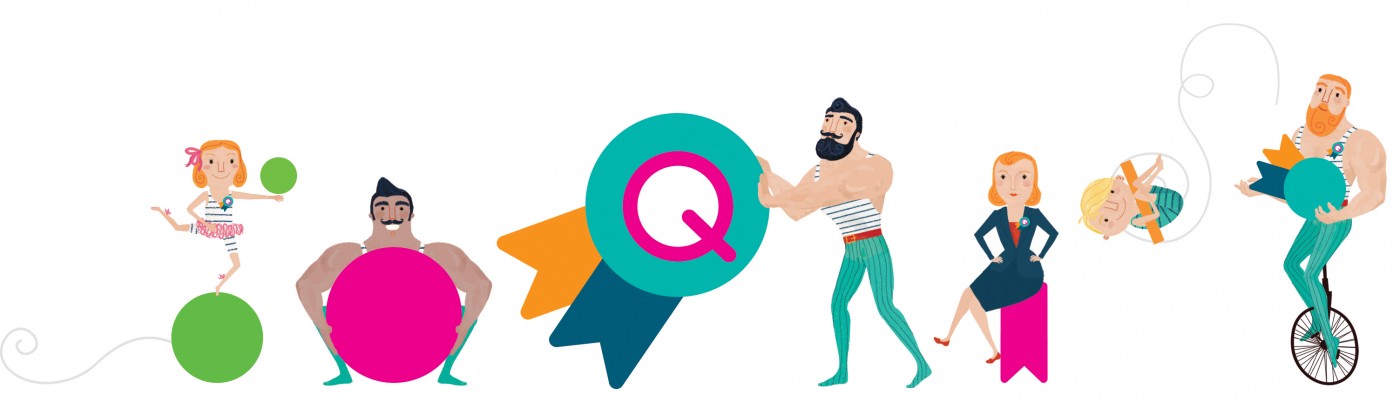 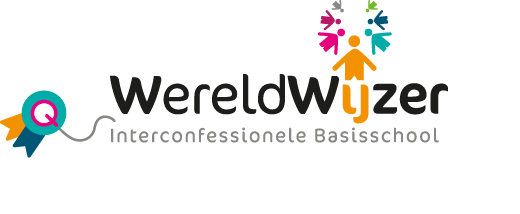 